Today’s Maths challenge! Can you conduct a survey and display your data in a pictogram? A pictogram is a chart that uses pictures to represent data.Can you use your data from yesterday’s tally marks and display as a pictogram? Use the example template to draw a table and the correct number of countries flags into the boxes.  Remember to include a title and label the countries. ExampleTally marks from yesterday’s exampleFavourite FruitFRUITTALLYTOTALApple////  //7Banana////5Grapes////  ///8Orange///38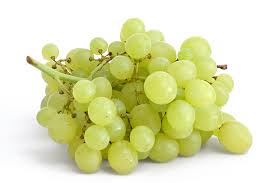 7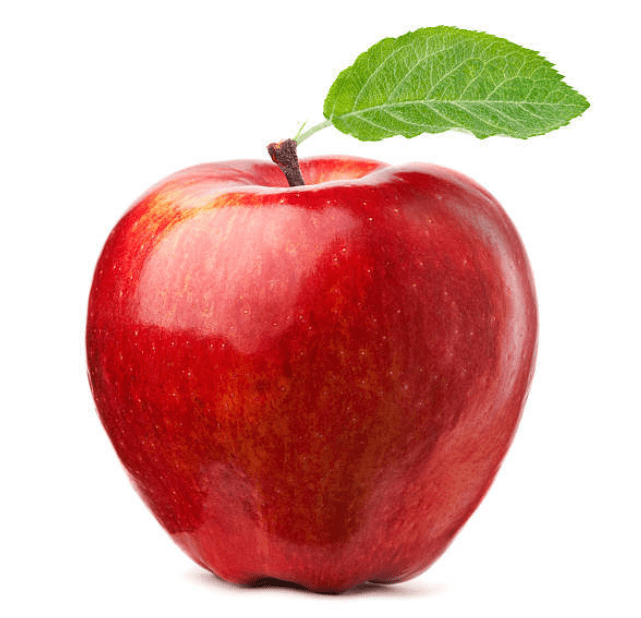 65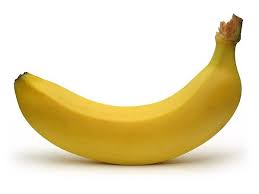 43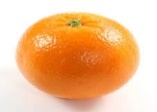 21AppleBanana Grapes Orange